ПАМЯТКА
о действиях педагогического коллектива и учащихся при возникновении угрозы террористического акта на территории учебного заведения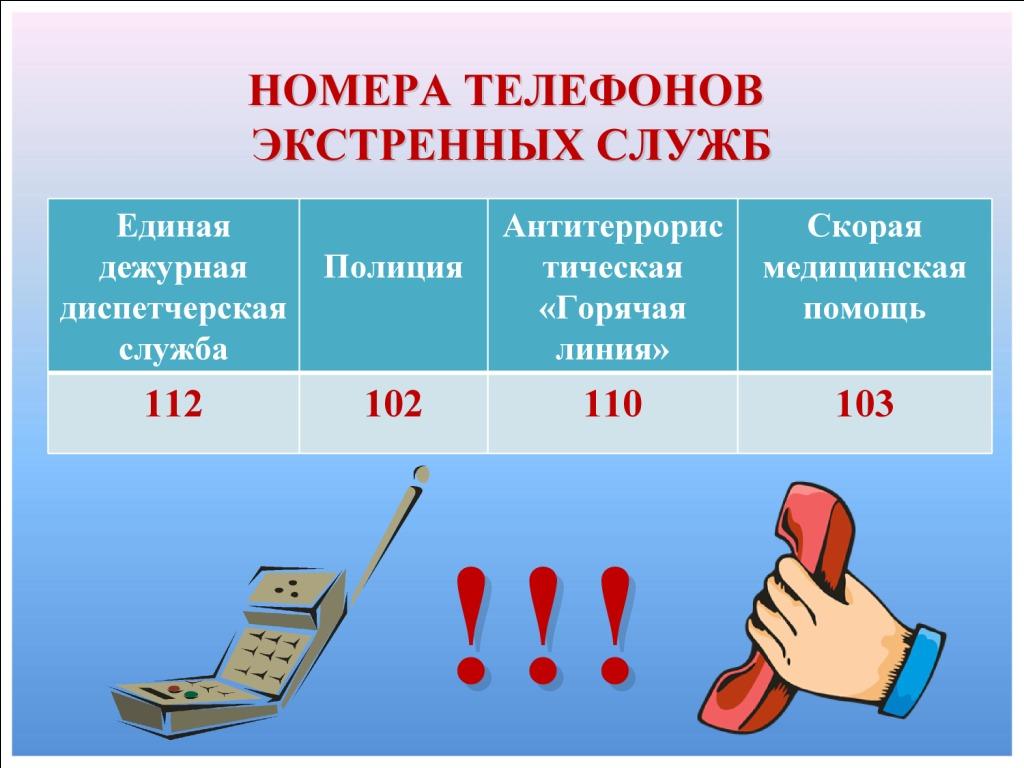 В случае обнаружения на территории учебного заведения предметов, имеющих вид взрывного устройства, необходимо:немедленно сообщить преподавателю (директору, иному сотруднику администрации организации образования) об обнаружении подозрительного предмета;не вскрывая, не трогая, не передвигая предмет, зафиксировать время его обнаружения;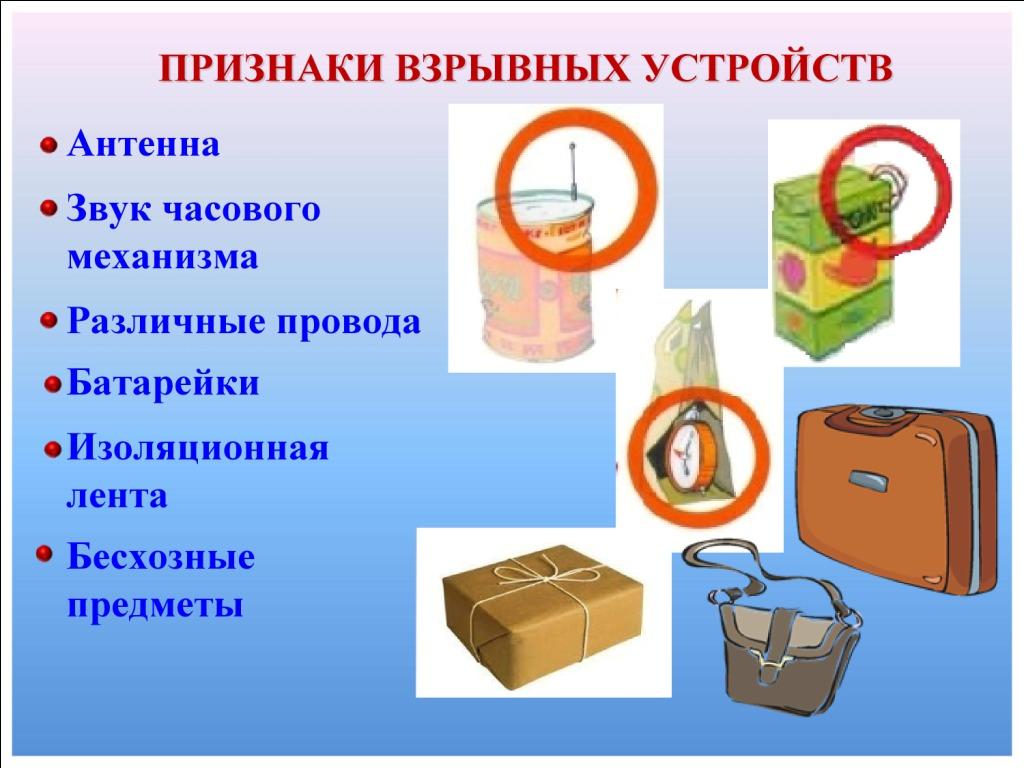 немедленно сообщить о звонке в  органы внутренних дел на телефон «102» или Единую дежурную-диспетчерскую службу «112»;принять меры, исключающие доступ детей, других посторонних лиц к месту обнаружения подозрительных предметов, при возможности выставить оцепление на безопасном расстоянии (не менее 100м.);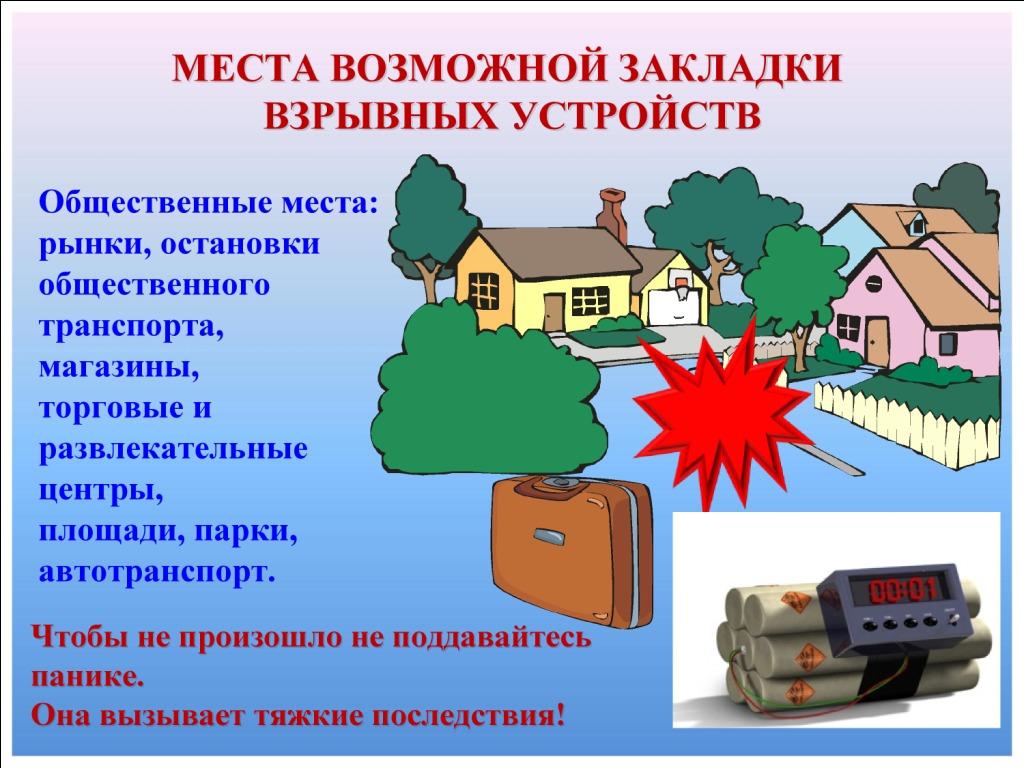 совместно с прибывшими сотрудниками правоохранительных органов  эвакуировать на безопасное  расстояние детей и сотрудников учреждения;обеспечить возможность беспрепятственного подъезда к месту обнаружения подозрительного предмета автотранспорта с лицами, прибывшими для расследования происшествия.В данном случае категорически запрещается: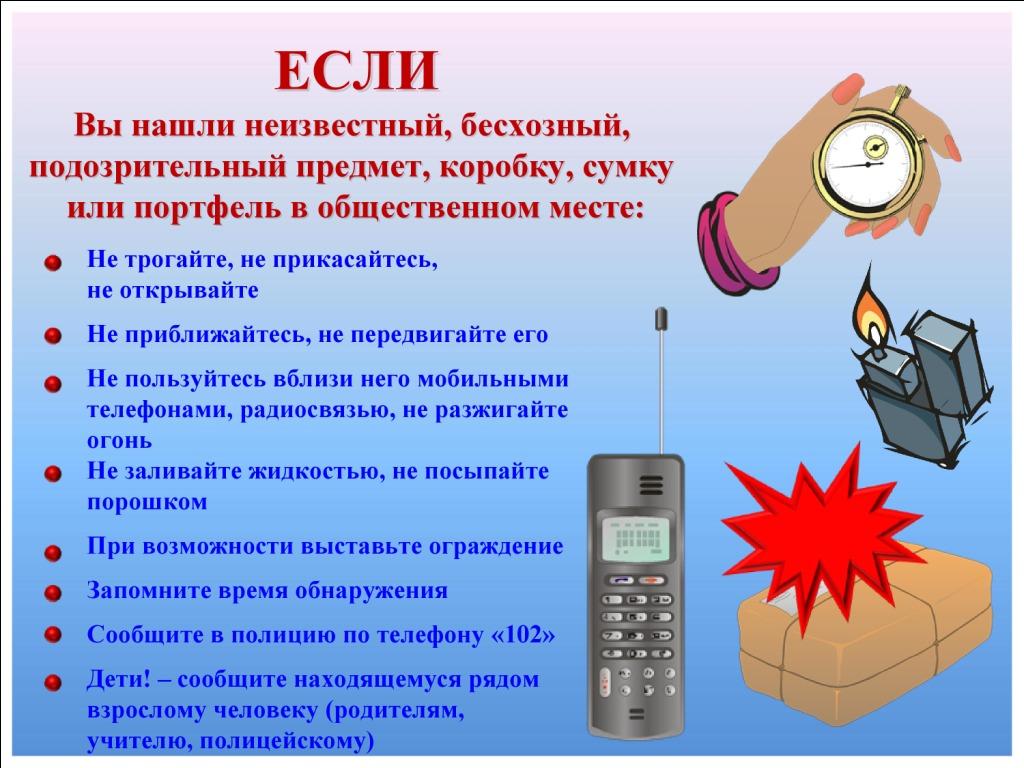 - дотрагиваться до взрывного предмета;- оказывать на предмет какое-либо механическое воздействие;- приближаться к вышеуказанному предмету.В случае  поступления в учебное учреждение угрозы террористического акта по телефону, необходимо:немедленно сообщить о случившемся находящемуся поблизости взрослому человеку (преподавателю, директору, сотруднику полиции);в ходе разговора со звонившим, постараться определить его пол, возраст, особенности речи, обратить внимание на звуковой фон места, с которого ведется разговор;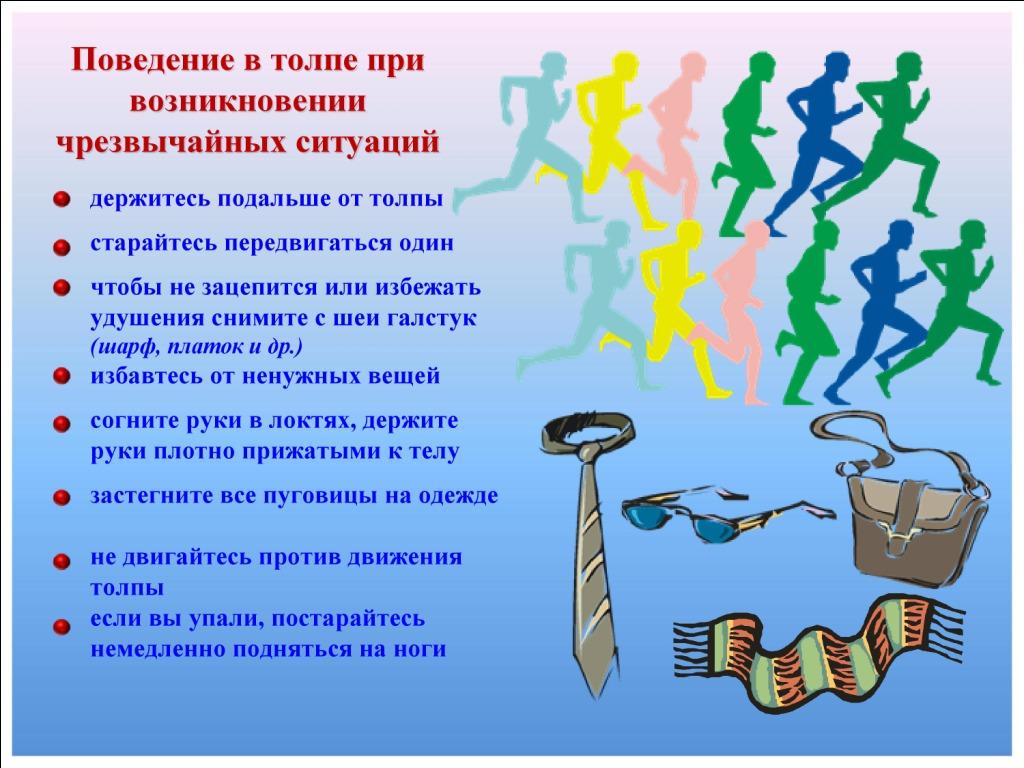 немедленно сообщить о звонке в  органы внутренних дел на телефон «102» или Единую дежурную-диспетчерскую службу «112»;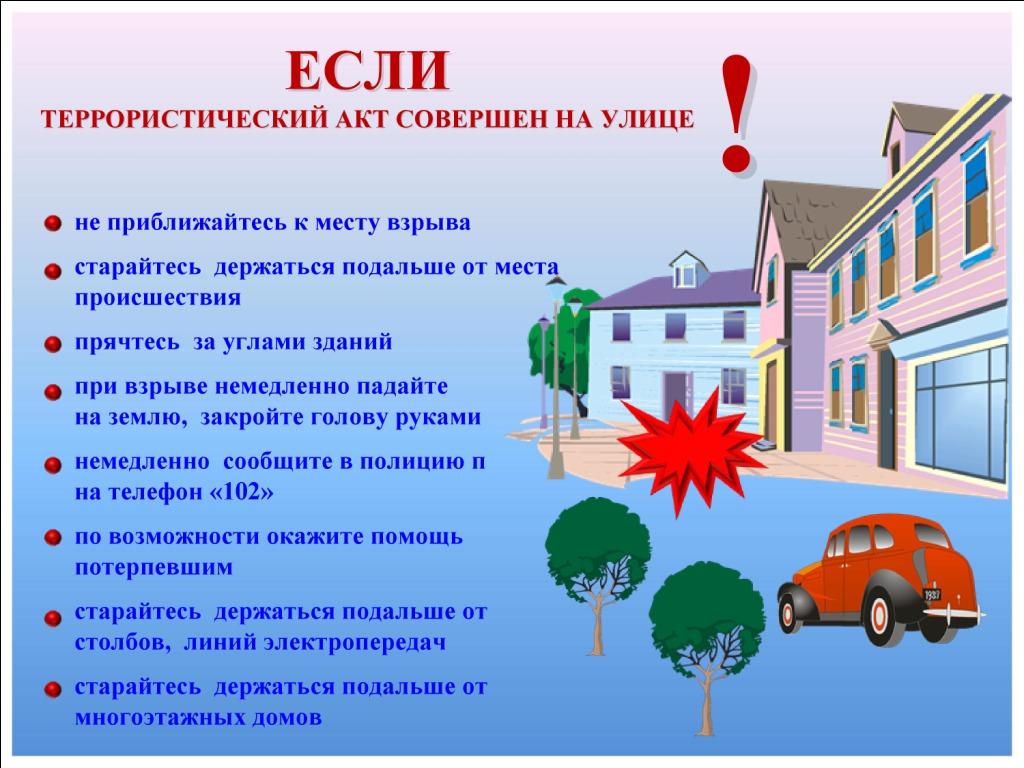 в дальнейшем действовать по указанию прибывших сотрудников правоохранительных органов.В случае совершения террористического акта на территории учебного заведения, необходимо:сообщить о случившемся в  органы внутренних дел на телефон «102» или Единую дежурную-диспетчерскую службу «112»;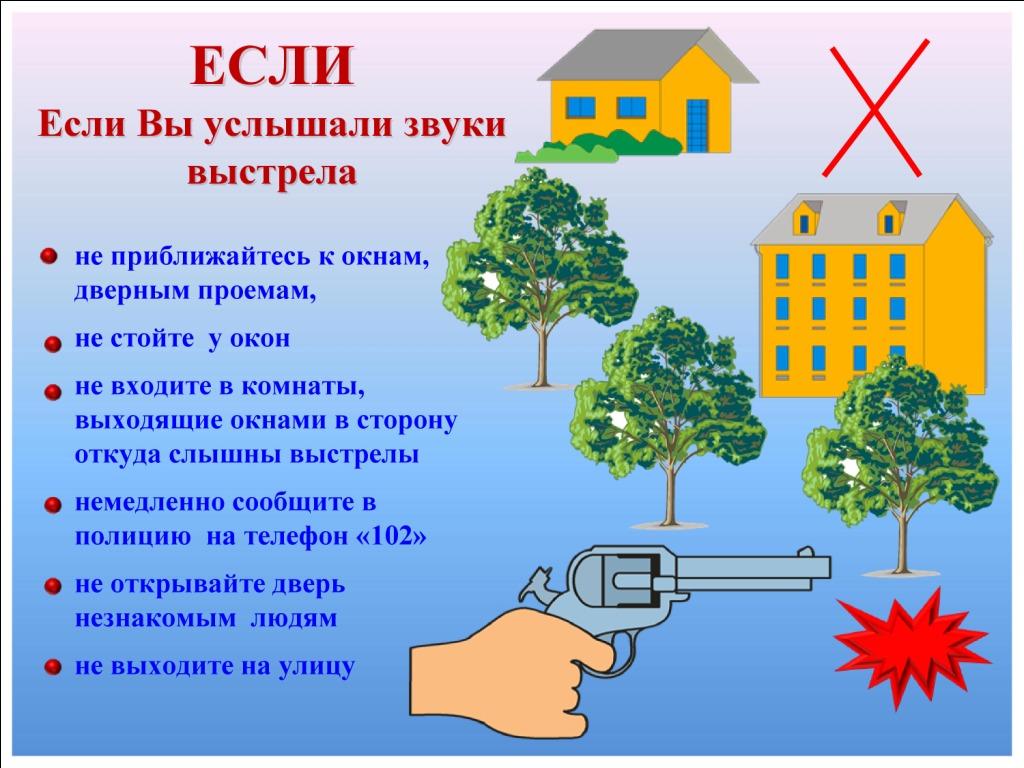 совместно с сотрудниками ОВД и ЧС эвакуировать на безопасное расстояние детей и сотрудников  учебного учреждения;обеспечить присутствие очевидцев до прибытия оперативно-следственной группы;детям необходимо соблюдать спокойствие, выходить из помещения строго в соответствии с указаниями педагогов;в дальнейшем действовать по указанию прибывших сотрудников правоохранительных органов.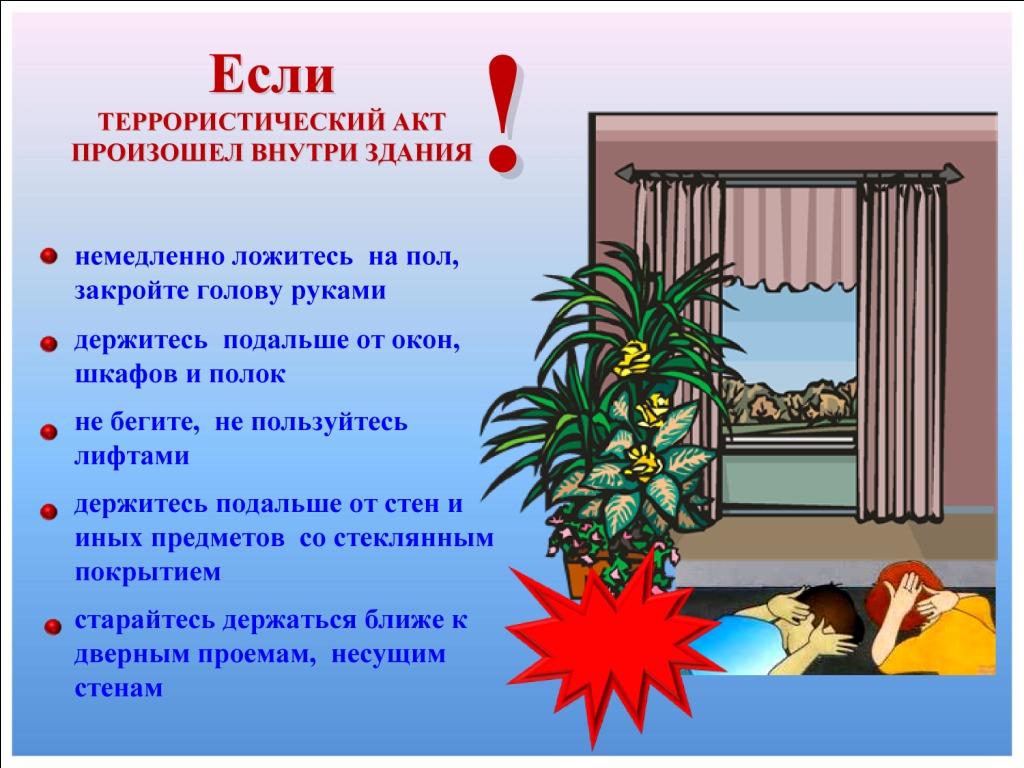 В случае нападения на учебное заведение, необходимо:оповестить сотрудников учреждения;сообщить о случившемся в  органы внутренних дел на телефон «102» или Единую дежурную-диспетчерскую службу «112»;принять меры по укрытию детей и сотрудников учреждения в безопасное место;в дальнейшем действовать по указанию прибывших сотрудников правоохранительных органов.